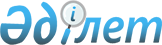 Ертіс аудандық мәслихатының (V сайланған, XIV сессиясы) 2012 жылғы 20 желтоқсандағы "Ертіс ауданының 2013 - 2015 жылдарға арналған бюджеті туралы" N 53-14-5 шешіміне өзгерістер мен толықтыру енгізу туралы
					
			Күшін жойған
			
			
		
					Павлодар облысы Ертіс аудандық мәслихатының 2013 жылғы 17 маусымдағы N 77-18-5 шешімі. Павлодар облысының Әділет департаментінде 2013 жылғы 11 шілдеде N 3567 болып тіркелді. Күші жойылды - қолдану мерзімінің өтуіне байланысты (Павлодар облысы Ертіс аудандық мәслихатының 2014 жылғы 18 наурыздағы N 2-10-55 хатымен)      Ескерту. Күші жойылды - қолдану мерзімінің өтуіне байланысты (Павлодар облысы Ертіс аудандық мәслихатының 18.03.2014 N 2-10-55 хатымен).      РҚАО ескертпесі.

      Құжаттың мәтінінде түпнұсқаның пунктуациясы мен орфографиясы сақталған.

      Қазақстан Республикасының 2008 жылғы 4 желтоқсандағы Бюджет кодексінің 106-бабы 2-тармағының 4) тармақшасына, 109-бабының 5-тармағына, Қазақстан Республикасының 2001 жылғы 23 қаңтардағы "Қазақстан Республикасындағы жергілікті мемлекеттік басқару және өзін-өзі басқару туралы" Заңының 6-бабы 1-тармағының 1) тармақшасына, облыстық мәслихат сессиясының (V сайланған, XVIII сессиясы) 2013 жылғы 31 мамырдағы "Облыстық мәслихаттың (V сайланған, XI сессиясы) 2012 жылғы 6 желтоқсандағы "2013 - 2015 жылдарға арналған облыстық бюджет туралы" N 116/11 шешіміне өзгерістер мен толықтыру енгізу туралы" N 161/18 шешіміне сәйкес, Ертіс аудандық мәслихат ШЕШІМ ЕТЕДІ:



      1. Ертіс аудандық мәслихатының (V сайланған, XIV сессиясы) 2012 жылғы 20 желтоқсандағы "Ертіс ауданының 2013 - 2015 жылдарға арналған бюджеті туралы" N 53-14-5 шешіміне (Нормативтік құқықтық актілерде мемлекеттік тіркеу тізілімінде N 3317 болып тіркелген, 2013 жылғы 12 қаңтардағы "Ертіс нұры" газетінің N 2, 2013 жылғы 12 қаңтардағы "Иртыш" газетінің N 2 сандарында жарияланған) келесі өзгерістер мен толықтыру енгізілсін:



      1 тармақта:

      1) тармақшада:

      "2 942 451" деген сандары "2 814 934" деген сандарымен  ауыстырылсын;

      "2 619 274" деген сандары "2 491 757" деген сандарымен ауыстырылсын;

      2) тармақшада "2 970 007" деген сандары "2 828 690" деген сандарымен ауыстырылсын;

      4) тармақша жаңа редакцияда жазылсын:

      "4) қаржы активтерімен жасалатын операциялар бойынша сальдо – 13 800 мың теңге, оның ішінде:

      қаржы активтерін сатып алу – 13 800 мың теңге;";



      көрсетілген шешімнің 1 қосымшасы осы шешімнің қосымшасына сәйкес жаңа редакцияда жазылсын.



      2. Осы шешімнің орындалуын бақылау Ертіс аудандық мәслихатының экономика, бюджет және әлеуметтік саясат жөніндегі тұрақты комиссиясына жүктелсін.



      3. Осы шешім 2013 жылдың 1 қаңтарынан бастап қолданысқа енгізіледі.      Кезектен тыс сессияның төрағасы            Қ. Дүйсембенов      Ертіс аудандық

      мәслихатының хатшысы                       Ж. Беспаев

Ертіс аудандық мәслихатының  

(V сайланған, ХVIII кезектен тыс

сессиясы) 2013 жылғы 17 маусымдағы

N 77-18-5 шешіміне      

қосымша           Ертіс аудандық мәслихатының

(V сайланған, XIV сессиясы)

2012 жылғы 20 желтоқсандағы

N 53-14-5 шешіміне     

1 қосымша         2013 жылға арналған Ертіс аудандық бюджеті

(өзгерістер мен толықтырумен)
					© 2012. Қазақстан Республикасы Әділет министрлігінің «Қазақстан Республикасының Заңнама және құқықтық ақпарат институты» ШЖҚ РМК
				СанатыСанатыСанатыСанаты2013 жылға арналған сома (мың теңге)СыныбыСыныбыСыныбы2013 жылға арналған сома (мың теңге)Iшкi сыныбыIшкi сыныбы2013 жылға арналған сома (мың теңге)Атауы2013 жылға арналған сома (мың теңге)12345І. КІРІСТЕР28149341Салықтық түсімдер31761801Табыс салығы1483132Жеке табыс салығы14831303Әлеуметтiк салық1029571Әлеуметтік салық10295704Меншiкке салынатын салықтар578181Мүлiкке салынатын салықтар181563Жер салығы29404Көлiк құралдарына салынатын салық207005Бірыңғай жер салығы1602205Тауарларға, жұмыстарға және қызметтерге салынатын iшкi салықтар59502Акциздер11803Табиғи және басқа ресурстарды пайдаланғаны үшiн түсетiн түсiмдер18204Кәсiпкерлiк және кәсiби қызметтi жүргiзгенi үшiн алынатын алымдар295008Заңдық мәнді іс-әрекеттерді жасағаны және (немесе) құжаттар бергені үшін оған уәкілеттігі бар мемлекеттік органдар немесе лауазымды адамдар алатын міндетті төлемдер25801Мемлекеттік баж25802Салықтық емес түсiмдер503901Мемлекеттік меншіктен түсетін кірістер30435Мемлекет меншігіндегі мүлікті жалға беруден түсетін кірістер30397Жеке тұлғаларға жергілікті бюджеттен берілген бюджеттік кредиттер бойынша сыйақылар406Басқа да салықтық емес түсiмдер19961Басқа да салықтық емес түсiмдер19963Негізгі капиталды сатудан түсетін түсімдер52003Жердi және материалдық емес активтердi сату5201Жерді сату4792Материалдық емес активтерді сату414Трансферттердің түсімдері249175702Мемлекеттiк басқарудың жоғары тұрған органдарынан түсетiн трансферттер24917572Облыстық бюджеттен түсетiн трансферттер2491757Функционалдық топФункционалдық топФункционалдық топФункционалдық топФункционалдық топ2013 жылға арналған сома (мың теңге)Кіші функцияКіші функцияКіші функцияКіші функция2013 жылға арналған сома (мың теңге)Бюджеттік бағдарламаның әкімшісіБюджеттік бағдарламаның әкімшісіБюджеттік бағдарламаның әкімшісі2013 жылға арналған сома (мың теңге)БағдарламаБағдарлама2013 жылға арналған сома (мың теңге)Атауы2013 жылға арналған сома (мың теңге)123456ІІ. ШЫҒЫНДАР282869001Жалпы сипаттағы мемлекеттiк қызметтер2436341Мемлекеттiк басқарудың жалпы функцияларын орындайтын өкiлдi, атқарушы және басқа органдар209659112Аудан (облыстық маңызы бар қала) мәслихатының аппараты13825001Аудан (облыстық маңызы бар қала) мәслихатының қызметін қамтамасыз ету жөніндегі қызметтер13825122Аудан (облыстық маңызы бар қала) әкімінің аппараты48305001Аудан (облыстық маңызы бар қала) әкімінің қызметін қамтамасыз ету жөніндегі қызметтер48005003Мемлекеттік органның күрделі шығыстары300123Қаладағы аудан, аудандық маңызы бар қала, кент, ауыл (село), ауылдық (селолық) округ әкімінің аппараты147529001Қаладағы аудан, аудандық маңызы бар қаланың, кент, ауыл (село), ауылдық (селолық) округ әкімінің қызметін қамтамасыз ету жөніндегі қызметтер147211032Ведомстволық бағыныстағы мемлекеттік мекемелерінің және ұйымдарының күрделі шығыстары3182Қаржылық қызмет16828452Ауданның (облыстық маңызы бар қаланың) қаржы бөлімі16828001Ауданның (облыстық маңызы бар қаланың) бюджетін орындау және ауданның (облыстық маңызы бар қаланың) коммуналдық меншігін басқару саласындағы мемлекеттік саясатты іске асыру жөніндегі қызметтер15652003Салық салу мақсатында мүлікті бағалауды жүргізу304010Жекешелендіру, коммуналдық меншікті басқару, жекешелендіруден кейінгі қызмет және осыған байланысты дауларды реттеу200011Коммуналдық меншікке түскен мүлікті есепке алу, сақтау, бағалау және сату550033Біржолғы талондарды беру жөніндегі жұмысты ұйымдастыру және біржолғы талондарды сатудан түскен сомаларды толық алынуын қамтамасыз ету жөніндегі жұмыстарды жүргізген мемлекеттік мекемені тарату бойынша іс-шаралар өткізу1225Жоспарлау және статистикалық қызмет17147453Ауданның (облыстық маңызы бар қаланың) экономика және бюджеттік жоспарлау бөлімі17147001Экономикалық саясатты, мемлекеттік жоспарлау жүйесін қалыптастыру мен дамыту және аудандық (облыстық маңызы бар қаланың) басқару саласындағы мемлекеттік саясатты іске асыру жөніндегі қызметтер1714702Қорғаныс74521Әскери мұқтаждар7452122Аудан (облыстық маңызы бар қала) әкімінің аппараты7452005Жалпыға бірдей әскери міндетті атқару шеңберіндегі іс-шаралар745204Бiлiм беру15833991Мектепке дейiнгi тәрбиелеу және оқыту150631123Қаладағы аудан, аудандық маңызы бар қала, кент, ауыл (село), ауылдық (селолық) округ әкімінің аппараты79168004Мектепке дейінгі тәрбие ұйымдарының қызметін қамтамасыз ету79168464Ауданның (облыстық маңызы бар қаланың) білім бөлімі71463040Мектепке дейінгі білім беру ұйымдарында мемлекеттік білім беру тапсырысын іске асыру714632Бастауыш, негізгі орта және жалпы орта білім беру1334704123Қаладағы аудан, аудандық маңызы бар қала, кент, ауыл (село), ауылдық (селолық) округ әкімінің аппараты2569005Ауылдық (селолық) жерлерде балаларды мектепке дейін тегін алып баруды және кері алып келуді ұйымдастыру2569464Ауданның (облыстық маңызы бар қаланың) білім бөлімі1332135003Жалпы білім беру1288732006Балаларға қосымша білім беру434039Бiлiм беру саласындағы өзге де қызметтер98064464Ауданның (облыстық маңызы бар қаланың) білім бөлімі98064001Жергілікті деңгейде білім беру саласындағы мемлекеттік саясатты іске асыру жөніндегі қызметтер13750005Ауданның (облыстық маңызы бар қаланың) мемлекеттік білім беру мекемелер үшін оқулықтар мен оқу-әдiстемелiк кешендерді сатып алу және жеткізу13457007Аудандық (қалалық) ауқымдағы мектеп олимпиадаларын және мектептен тыс іс-шараларды өткiзу1126015Жетім баланы (жетім балаларды) және ата-аналарының қамқорынсыз қалған баланы (балаларды) күтіп-ұстауға асыраушыларына ай сайынғы ақшалай қаражат төлемдері11573020Үйде оқытылатын мүгедек балаларды жабдықпен, бағдарламалық қамтыммен қамтамасыз ету500067Ведомстволық бағыныстағы мемлекеттік мекемелерінің және ұйымдарының күрделі шығыстары5765805Денсаулық сақтау3409Денсаулық сақтау саласындағы өзге де қызметтер340123Қаладағы аудан, аудандық маңызы бар қала, кент, ауыл (село), ауылдық (селолық) округ әкімінің аппараты340002Ерекше жағдайларда сырқаты ауыр адамдарды дәрігерлік көмек көрсететін ең жақын денсаулық сақтау ұйымына жеткізуді ұйымдастыру34006Әлеуметтiк көмек және әлеуметтiк қамтамасыз ету1129812Әлеуметтiк көмек90619123Қаладағы аудан, аудандық маңызы бар қала, кент, ауыл (село), ауылдық (селолық) округ әкімінің аппараты14843003Мұқтаж азаматтарға үйінде әлеуметтік көмек көрсету14843451Ауданның (облыстық маңызы бар қаланың) жұмыспен қамту және әлеуметтік бағдарламалар бөлімі75776002Жұмыспен қамту бағдарламасы25111004Ауылдық жерлерде тұратын денсаулық сақтау, білім беру, әлеуметтік қамтамасыз ету, мәдениет, спорт және ветеринар мамандарына отын сатып алуға Қазақстан Республикасының заңнамасына сәйкес әлеуметтік көмек көрсету3256005Мемлекеттік атаулы әлеуметтік көмек1000006Тұрғын үй көмегі163007Жергілікті өкілетті органдардың шешімі бойынша мұқтаж азаматтардың жекелеген топтарына әлеуметтік көмек37393010Үйден тәрбиеленіп оқытылатын мүгедек балаларды материалдық қамтамасыз ету687014Мұқтаж азаматтарға үйде әлеуметтiк көмек көрсету387901618 жасқа дейінгі балаларға мемлекеттік жәрдемақылар1626017Мүгедектерді оңалту жеке бағдарламасына сәйкес мұқтаж мүгедектерді міндетті гигиеналық құралдармен және ымдау тілі мамандарының қызмет көрсетуін, жеке көмекшілермен қамтамасыз ету2400023Жұмыспен қамту орталықтарының қызметін қамтамасыз ету2619Әлеуметтiк көмек және әлеуметтiк қамтамасыз ету салаларындағы өзге де қызметтер22362451Ауданның (облыстық маңызы бар қаланың) жұмыспен қамту және әлеуметтік бағдарламалар бөлімі22362001Жергілікті деңгейде жұмыспен қамтуды қамтамасыз ету және халық үшін әлеуметтік бағдарламаларды іске асыру саласындағы мемлекеттік саясатты іске асыру жөніндегі қызметтер21599011Жәрдемақыларды және басқа да әлеуметтік төлемдерді есептеу, төлеу мен жеткізу бойынша қызметтерге ақы төлеу76307Тұрғын үй-коммуналдық шаруашылық5168281Тұрғын үй шаруашылығы8068458Ауданның (облыстық маңызы бар қаланың) тұрғын үй-коммуналдық шаруашылығы, жолаушылар көлігі және автомобиль жолдары бөлімі4639004Азаматтардың жекелеген санаттарын тұрғын үймен қамтамасыз ету4639472Ауданның (облыстық маңызы бар қаланың) құрылыс, сәулет және қала құрылысы бөлімі3429074Жұмыспен қамту - 2020 бағдарламасының екінші бағыты шеңберінде жетіспейтін инженерлік-коммуникациялық инфрақұрылымды дамыту мен жайластыру34292Коммуналдық шаруашылық471953123Қаладағы аудан, аудандық маңызы бар қала, кент, ауыл (село), ауылдық (селолық) округ әкімінің аппараты8199014Елді мекендерді сумен жабдықтауды ұйымдастыру8199458Ауданның (облыстық маңызы бар қаланың) тұрғын үй-коммуналдық шаруашылығы, жолаушылар көлігі және автомобиль жолдары бөлімі23653012Сумен жабдықтау және су бұру жүйесінің жұмыс істеуі23653472Ауданның (облыстық маңызы бар қаланың) құрылыс, сәулет және қала құрылысы бөлімі440101058Елді мекендердегі сумен жабдықтау және су бұру жүйелерін дамыту4401013Елді мекендерді абаттандыру36807123Қаладағы аудан, аудандық маңызы бар қала, кент, ауыл (село), ауылдық (селолық) округ әкімінің аппараты35807008Елді мекендердің көшелерін жарықтандыру12729009Елді мекендердің санитариясын қамтамасыз ету1522010Жерлеу орындарын күтіп-ұстау және туысы жоқ адамдарды жерлеу300011Елді мекендерді абаттандыру мен көгалдандыру21256458Ауданның (облыстық маңызы бар қаланың) тұрғын үй-коммуналдық шаруашылығы, жолаушылар көлігі және автомобиль жолдары бөлімі1000016Елдi мекендердiң санитариясын қамтамасыз ету100008Мәдениет, спорт, туризм және ақпараттық кеңістiк1552281Мәдениет саласындағы қызмет67145123Қаладағы аудан, аудандық маңызы бар қала, кент, ауыл (село), ауылдық (селолық) округ әкімінің аппараты850006Жергілікті деңгейде мәдени-демалыс жұмыстарын қолдау850457Ауданның (облыстық маңызы бар қаланың) мәдениет, тілдерді дамыту, дене шынықтыру және спорт бөлімі66295003Мәдени-демалыс жұмысын қолдау662952Спорт21307457Ауданның (облыстық маңызы бар қаланың) мәдениет, тілдерді дамыту, дене шынықтыру және спорт бөлімі21307009Аудандық (облыстық маңызы бар қаланың) деңгейде спорттық жарыстар өткiзу20202010Әртүрлi спорт түрлерi бойынша ауданның (облыстық маңызы бар қаланың) құрама командаларының мүшелерiн дайындау және олардың облыстық спорт жарыстарына қатысуы11053Ақпараттық кеңiстiк44688456Ауданның (облыстық маңызы бар қаланың) ішкі саясат бөлімі10436002Газеттер мен журналдар арқылы мемлекеттік ақпараттық саясат жүргізу жөніндегі қызметтер9936005Телерадио хабарларын тарату арқылы мемлекеттік ақпараттық саясатты жүргізу жөніндегі қызметтер500457Ауданның (облыстық маңызы бар қаланың) мәдениет, тілдерді дамыту, дене шынықтыру және спорт бөлімі34252006Аудандық (қалалық) кiтапханалардың жұмыс iстеуi33481007Мемлекеттік тілді және Қазақстан халықтарының басқа да тілдерін дамыту7719Мәдениет, спорт, туризм және ақпараттық кеңiстiктi ұйымдастыру жөнiндегi өзге де қызметтер22088456Ауданның (облыстық маңызы бар қаланың) ішкі саясат бөлімі11023001Жергілікті деңгейде ақпарат, мемлекеттілікті нығайту және азаматтардың әлеуметтік сенімділігін қалыптастыру саласында мемлекеттік саясатты іске асыру жөніндегі қызметтер9330003Жастар саясаты саласында іс-шараларды іске асыру1693457Ауданның (облыстық маңызы бар қаланың) мәдениет, тілдерді дамыту, дене шынықтыру және спорт бөлімі11065001Жергілікті деңгейде мәдениет, тілдерді дамыту, дене шынықтыру және спорт саласындағы мемлекеттік саясатты іске асыру жөніндегі қызметтер7885032Ведомстволық бағыныстағы мемлекеттік мекемелерінің және ұйымдарының күрделі шығыстары318010Ауыл, су, орман, балық шаруашылығы, ерекше қорғалатын табиғи аумақтар, қоршаған ортаны және жануарлар дүниесін қорғау, жер қатынастары727071Ауыл шаруашылығы14960453Ауданның (облыстық маңызы бар қаланың) экономика және бюджеттік жоспарлау бөлімі5778099Мамандардың әлеуметтік көмек көрсетуі жөніндегі шараларды іске асыру5778473Ауданның (облыстық маңызы бар қаланың) ветеринария бөлімі9182001Жергілікті деңгейде ветеринария саласындағы мемлекеттік саясатты іске асыру жөніндегі қызметтер8407007Қаңғыбас иттер мен мысықтарды аулауды және жоюды ұйымдастыру7756Жер қатынастары11054463Ауданның (облыстық маңызы бар қаланың) жер қатынастары бөлімі11054001Аудан (облыстық маңызы бар қала) аумағында жер қатынастарын реттеу саласындағы мемлекеттік саясатты іске асыру жөніндегі қызметтер8516004Жердi аймақтарға бөлу жөнiндегi жұмыстарды ұйымдастыру25389Ауыл, су, орман, балық шаруашылығы және қоршаған ортаны қорғау мен жер қатынастары саласындағы өзге де қызметтер46693473Ауданның (облыстық маңызы бар қаланың) ветеринария бөлімі46693011Эпизоотияға қарсы іс-шаралар жүргізу4669311Өнеркәсіп, сәулет, қала құрылысы және құрылыс қызметі99092Сәулет, қала құрылысы және құрылыс қызметі9909472Ауданның (облыстық маңызы бар қаланың) құрылыс, сәулет және қала құрылысы бөлімі9909001Жергілікті деңгейде құрылыс, сәулет және қала құрылысы саласындағы мемлекеттік саясатты іске асыру жөніндегі қызметтер990912Көлiк және коммуникация547291Автомобиль көлiгi49652123Қаладағы аудан, аудандық маңызы бар қала, кент, ауыл (село), ауылдық (селолық) округ әкімінің аппараты7516013Аудандық маңызы бар қалаларда, кенттерде, ауылдарда (селоларда), ауылдық (селолық) округтерде автомобиль жолдарының жұмыс істеуін қамтамасыз ету7516458Ауданның (облыстық маңызы бар қаланың) тұрғын үй-коммуналдық шаруашылығы, жолаушылар көлігі және автомобиль жолдары бөлімі42136023Автомобиль жолдарының жұмыс істеуін қамтамасыз ету6470045Аудандық маңызы бар автомобиль жолдарын және елді-мекендердің көшелерін күрделі және орташа жөндеу356669Көлiк және коммуникациялар саласындағы өзге де қызметтер5077458Ауданның (облыстық маңызы бар қаланың) тұрғын үй-коммуналдық шаруашылығы, жолаушылар көлігі және автомобиль жолдары бөлімі5077024Кентiшiлiк (қалаiшiлiк), қала маңындағы ауданiшiлiк қоғамдық жолаушылар тасымалдарын ұйымдастыру507713Өзгелер577099Өзгелер57709123Қаладағы аудан, аудандық маңызы бар қала, кент, ауыл (село), ауылдық (селолық) округ әкімінің аппараты20231040"Өңірлерді дамыту" Бағдарламасы шеңберінде өңірлерді экономикалық дамытуға жәрдемдесу бойынша шараларды іске асыру20231452Ауданның (облыстық маңызы бар қаланың) қаржы бөлімі6464012Ауданның (облыстық маңызы бар қаланың) жергілікті атқарушы органының резерві6464454Ауданның (облыстық маңызы бар қаланың) кәсіпкерлік және ауыл шаруашылығы бөлімі18478001Жергілікті деңгейде кәсіпкерлік, өнеркәсіп және ауыл шаруашылығы саласындағы мемлекеттік саясатты іске асыру жөніндегі қызметтер18478458Ауданның (облыстық маңызы бар қаланың) тұрғын үй-коммуналдық шаруашылығы, жолаушылар көлігі және автомобиль жолдары бөлімі12536001Жергілікті деңгейде тұрғын үй-коммуналдық шаруашылығы, жолаушылар көлігі және автомобиль жолдары саласындағы мемлекеттік саясатты іске асыру жөніндегі қызметтер1253614Борышқа қызмет көрсету41Борышқа қызмет көрсету4452Ауданның (облыстық маңызы бар қаланың) қаржы бөлімі4013Жергілікті атқарушы органдардың облыстық бюджеттен қарыздар бойынша сыйақылар мен өзге де төлемдерді төлеу бойынша борышына қызмет көрсету415Трансферттер137701Трансферттер13770452Ауданның (облыстық маңызы бар қаланың) қаржы бөлімі13770006Нысаналы пайдаланылмаған (толық пайдаланылмаған) трансферттерді қайтару9992024Мемлекеттік органдардың функцияларын мемлекеттік басқарудың төмен тұрған деңгейлерінен жоғарғы деңгейлерге беруге байланысты жоғары тұрған бюджеттерге берілетін ағымдағы нысаналы трансферттер3778ІІІ. ТАЗА БЮДЖЕТТІК КРЕДИТТЕУ20726Бюджеттік кредиттер2336810Ауыл, су, орман, балық шаруашылығы, ерекше қорғалатын табиғи аумақтар, қоршаған ортаны және жануарлар дүниесін қорғау, жер қатынастары233681Ауыл шаруашылығы23368453Ауданның (облыстық маңызы бар қаланың) экономика және бюджеттік жоспарлау бөлімі23368006Мамандарды әлеуметтік қолдау шараларын іске асыру үшін бюджеттік кредиттер23368Бюджеттік кредиттерді өтеу26425Бюджеттік кредиттерді өтеу264201Бюджеттік кредиттерді өтеу26421Мемлекеттік бюджеттен берілген бюджеттік кредиттерді өтеу2642ІV. ҚАРЖЫ АКТИВТЕРІМЕН ЖАСАЛАТЫН ОПЕРАЦИЯЛАР БОЙЫНША САЛЬДО13800Қаржы активтерін сатып алу1380013Өзгелер1380009Өзгелер13800458Ауданның (облыстық маңызы бар қаланың) тұрғын үй-коммуналдық шаруашылығы, жолаушылар көлігі және автомобиль жолдары бөлімі13800065Заңды тұлғалардың жарғылық капиталын қалыптастыру немесе ұлғайту13800V. БЮДЖЕТ ТАПШЫЛЫҒЫ (ПРОФИЦИТІ)-48282VІ. БЮДЖЕТ ТАПШЫЛЫҒЫН ҚАРЖЫЛАНДЫРУ (ПРОФИЦИТІН ПАЙДАЛАНУ)48282